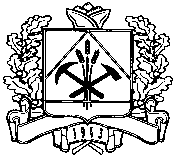 ДЕПАРТАМЕНТ ПО ЧРЕЗВЫЧАЙНЫМ СИТУАЦИЯМ        КЕМЕРОВСКОЙ ОБЛАСТИПРИКАЗот  23  июля 2018 г.  № 53г. Кемерово Об утверждении Положения об отражении в учете и отчетности событий после отчетной даты	В соответствии с Федеральным Законом от 06.12.2011 № 402-ФЗ «О бухгалтерском учете», п р и к а з ы в а ю:Утвердить прилагаемое Положение об отражении в учете и отчетности департамента по чрезвычайным ситуациям Кемеровской области (далее – департамент) событий после отчетной даты.Ознакомить с Положением об отражении в учете и отчетности департамента событий после отчетной даты должностных лиц в части их касающейся под подпись.Контроль за исполнением приказа возложить на начальника финансово-экономического отдела.Приказ вступает в силу со дня подписания и распространяет свое действие на отношения, возникшие с 01.01.2018.Начальник департамента	   		     		            К.Ю. СтефанскийПриложениек приказу департамента по чрезвычайным ситуациям Кемеровской областиот   23  июля 2018 г. № 53ПОЛОЖЕНИЕ об отражении в учете и отчетности департамента по чрезвычайным ситуациям Кемеровской области событий после отчетной даты1. ОБЩИЕ ПОЛОЖЕНИЯ1.1. Настоящее Положение применяется в департаменте по чрезвычайным ситуациям Кемеровской области (далее - департамент) в соответствии с требованиями п.3 приказа Минфина России от 01.12.2010г. № 157н «Об утверждении Единого плана счетов бухгалтерского учета для органов государственной власти (госорганов), органов местного самоуправления, органов управления государственными внебюджетными фондами, государственных академий наук, государственных (муниципальных) учреждений и Инструкции по его применению» (в ред. приказа Минфина РФ от 31.03.2018 № 64н) (далее – ЕПС).1.2. Цель Положения – определить особенности отнесения фактов хозяйственной жизни департамента к событиям после отчетной даты при ведении бухгалтерского учета.1.3. Принятие решения об отнесения фактов хозяйственной жизни к событиям после отчетной даты осуществляет комиссия по поступлению и выбытию активов.2. ПОНЯТИЕ СОБЫТИЯ ПОСЛЕ ОТЧЕТНОЙ ДАТЫ2.1. Событием после отчетной даты признается существенный факт хозяйственной жизни, который оказал или может оказать влияние на финансовое состояние, движение денежных средств или результаты деятельности департамента и имел место быть в период между отчетной датой и датой подписания отчетности за отчетный год. 2.2 Датой подписания отчетности считается фактическая дата подписания в установленном порядке полного комплекта бюджетной отчетности.2.3. Поступление после отчетной даты первичных учетных документов, оформляющих факты хозяйственной жизни, которые возникли в отчетном периоде, не является событием после отчетной даты.2.4. Событие после отчетной даты (факт хозяйственной жизни) признается существенным, если без знания о нем пользователями отчетности невозможна достоверная оценка финансового состояния, движения денежных средств или результатов деятельности департамента. Существенность события после отчетной даты определяется исходя из установленных требований к отчетности.2.5. К событиям после отчетной даты относятся события, подтверждающие существовавшие на отчетную дату хозяйственные условия, в которых департамент вел свою деятельность; события, свидетельствующие о возникших после отчетной даты хозяйственных условиях, в которых департамент ведет свою деятельность.3. ОТРАЖЕНИЕ СОБЫТИЙ ПОСЛЕ ОТЧЕТНОЙ ДАТЫ 
В УЧЕТЕ И ОТЧЕТНОСТИ ДЕПАРТАМЕНТА3.1. Существенное событие после отчетной даты подлежит отражению в учете и отчетности департамента за отчетный год независимо от положительного или отрицательного его характера для департамента.3.2. События, подтверждающие существовавшие на отчетную дату хозяйственные условия, в которых департамент вел свою деятельность, отражаются в учете заключительными оборотами отчетного периода (до даты подписания годовых форм бухгалтерской отчетности на 31 декабря года отчетного периода). Операция оформляется Бухгалтерской справкой              (ф. 0504833). 3.3. Если для соблюдения сроков представления отчетности и (или) в связи с поздним поступлением первичных учетных документов информация о событии после отчетной даты не используется при формировании балансовых показателей отчетности, информация об указанном событии и его оценке в денежном выражении подлежит раскрытию при представлении отчетности в текстовой части Раздела 4 «Анализ показателей бухгалтерской отчетности субъекта бюджетной отчетности» Пояснительной записки (ф. 0503160).3.4. При наступлении события после отчетной даты, которое не оказывает существенное влияние на отчетные показатели, но имеет важное значение для отчетных данных следующего отчетного периода, такое событие отражается в текстовой части пояснительной записки и должно включать краткое описание характера события после отчетной даты и оценку его последствий в денежном выражении. При невозможности оценить последствия события после отчетной даты в денежном выражении в пояснительной записке это указывается.3.5. В случае завершения контрольного мероприятия, инициированного в отчетном периоде после отчетной даты, но до установленного срока представления отчетности, информация о результатах таких контрольных мероприятий, как существенное событие после отчетной даты, подлежит раскрытию в Таблице № 5 отчетности.3.6. Результаты инвентаризации, проведенной перед составлением годовой бухгалтерской (финансовой) отчетности, но отраженные в протоколах, актах, подписанных после отчетной даты (событие после отчетной даты), отражаются в годовой бухгалтерской (финансовой) отчетности. 3.7. Результаты годовой инвентаризации (сверки с соответствующими реестрами), указывающие на необходимость корректировки данных учета, полученные после отчетной даты, но до срока представления отчетности, отражаются в отчетности как существенное событие после отчетной даты.Если акт о результатах инвентаризации (ф. 0504835), проведенной в целях годовой отчетности, подписывается после отчетной даты, то в этой отчетности результаты инвентаризации учитываются с соблюдением предельного срока принимаемых документов.3.8. При условии оформления после отчетной даты, но до представления отчетности, государственной регистрация права оперативного управления на объекты недвижимости, формирование капитальных вложений по которым завершено до 01 января, такое событие признается существенным событием после отчетной даты и подлежит отражению в годовой отчетности, в том числе в Сведениях (ф. 0503190).3.9. Если на отчетную дату право оперативного управления у балансодержателя, передающего объект имущества (передающая сторона), прекращено в установленном порядке, а государственная регистрация права оперативного управления у нового правообладателя (принимающей стороны) на указанный объект завершена после 01 января, но до срока представления последним отчетности, принимающей стороной такое событие признается существенным событием после отчетной даты и отражается поступление указанного объекта имущества на соответствующем счете аналитического учета счета 1 101 10 000 «Основные средства - недвижимое имущество учреждения» в отчетности.3.10. Несвоевременное поступление после отчетной даты первичных учетных документов, оформляющих факты хозяйственной жизни, произошедшие в отчетном периоде, информация о которых подлежит отражению в бухгалтерском учете и (или) раскрытию в бухгалтерской (финансовой) отчетности в отчетном периоде не является событием после отчетной даты.3.11. Поступление в финансово-экономический отдел департамента первичных учетных документов (актов выполненных работ, универсальных передаточных документов, товарных-накладных и т.д.) за декабрь отчетного года после отчетной даты, в январе текущего - такие факты хозяйственной жизни не относятся к событиям после отчетной даты.3.12. В случае поступления таких первичных документов после даты подписания (принятия) бухгалтерской (финансовой) отчетности субъекта вышестоящим пользователем отчетности, указанные операции отражаются в следующем отчетном периоде как ошибки прошлых лет, обособляются на отдельных счетах бухгалтерского учета, в отдельном регистре, но в отчетности за отчетный период не отражаются, а корректируются входящие остатки на начало текущего года (в межотчетном периоде).4. ПЕРЕЧЕНЬ ФАКТОВ ХОЗЯЙСТВЕННОЙ ЖИЗНИ, 
КОТОРЫЕ ПРИЗНАЮТСЯ СОБЫТИЯМИ ПОСЛЕ ОТЧЕТНОЙ ДАТЫ4.1. События, подтверждающие существовавшие на отчетную дату хозяйственные условия, в которых департамент вел свою деятельность:– объявление в установленном порядке банкротом юридического лица, являющегося дебитором (кредитором) департамента;– признание в установленном порядке неплатежеспособным физического лица, являющегося дебитором департамента, или его гибель (смерть);– признание в установленном порядке факта гибели (смерти) физического лица, перед которым оно имеет непогашенную кредиторскую задолженность;– погашение (в том числе частичное погашение) дебитором задолженности перед департаментом, числящейся на конец отчетного года;– получение от страховой организации материалов по уточнению размеров страхового возмещения, по которому по состоянию на отчетную дату велись переговоры;– обнаружение после отчетной даты существенной ошибки в учете или нарушения законодательства РФ при осуществлении деятельности департамента, которые ведут к искажению отчетности за отчетный период;– завершение после отчетной даты судебного производства, в результате которого подтверждается наличие на отчетную дату актива и (или) обязательства;– получение информации, указывающей на обесценение активов на отчетную дату или на необходимость корректировки убытка от обесценения активов, признанного на отчетную дату;4.2. События, свидетельствующие о возникших после отчетной даты хозяйственных условиях, в которых департамент ведет свою деятельность:– погашение кредиторской задолженности, числящейся на конец отчетного года;– принятие решения о реорганизации департамента;– реконструкция или планируемая реконструкция; пожар, авария, стихийное бедствие или другая чрезвычайная ситуация, в результате которой уничтожена значительная часть активов департамента;– изменение после отчетной даты кадастровых оценок нефинансовых активов;– существенное поступление или выбытие активов;– публичные объявления об изменениях политики, планов и намерений органа, осуществляющего полномочия учредителя, которые могут оказать влияние на полномочия и функции субъекта учета;– изменения законодательства, в том числе утверждение нормативных правовых актов, оформляющих начало реализации, изменение и прекращение государственных программ и проектов, заключение и прекращение действия договоров и соглашений, а также иные решения, исполнение которых может существенно повлиять на величину активов, обязательств, доходов и расходов субъекта учета;– начало судебного производства, связанного исключительно с событиями, произошедшими после отчетной даты;– иные события, которые свидетельствуют об условиях хозяйственной деятельности, возникших после отчетной даты, и (или) указывают на обстоятельства, возникшие после отчетной даты.Начальник финансово-экономического отдела                                                                 С.В. Афанасьева